Today’s ServiceDec 13, 2020Call to Worship                                                                                                                                                                                       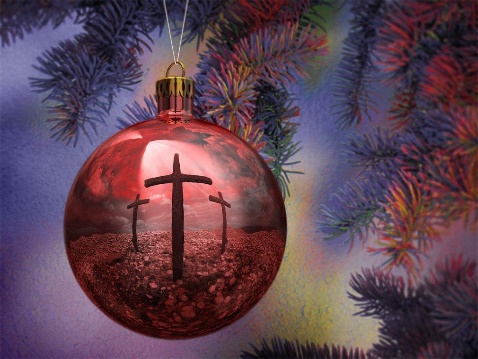 Hymn Announcements Prayer RequestsMusicSermonOffering (on table) From the PastorJesus said, “Ask and you will receive, and your joy will be complete” (John 16:24).  Among the most important prayers in the life of a Christian are “Teach me to love you above all else” and “Cause me to want what you want.” When we truly desire God, when we are passionate to see His will accomplished in this world, and when we ask for what brings Him glory, He is eager to give us anything we ask. Sometimes the things that glorify God are pleasant—a marriage or a child. Sometimes they are difficult for us—a failure that humbles us or a physical weakness that makes us more dependent upon God (see 2 Corinthians 12:7). But, when we pray within His will, in the authority of Jesus, persistently, unselfishly, and in faith, we will receive what we need. 								   Pastor Tony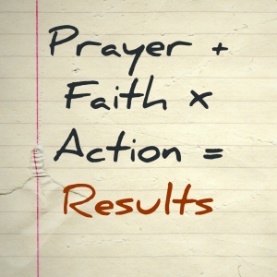                Church Information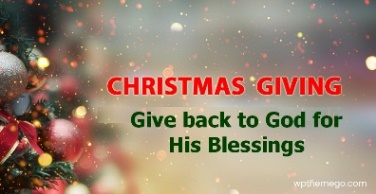 Last Week’s giving:    $2,531 + Online: $1,200 = $3,731EldersTony Raker (Pastor)..……………….  pastor@graceevfreechurchva.orgDelmas (Moe) Ritenour….…………………………..  moemar@shentel.net Finance:   Linda Fraley ………………………………..  lindaf12@shentel.net IT & Media:  Rob Moses & Scott TuckerBulletin: Rob Moses ……………….  admin@graceevfreechurchva.org Breakfast: Tammy Copeland ……….…tammyscopeland@gmail.com 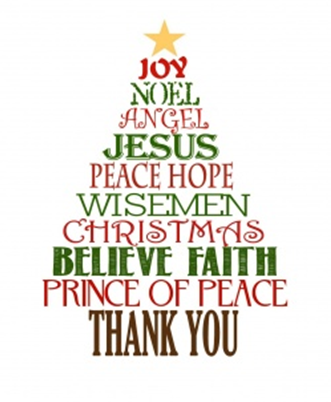 718 E Queen Street, Strasburg, VA 22657,     540-465-4744 msg ph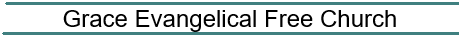   https://graceevfreechurchva.orgPlease turn off or mute cell phonesNotes: 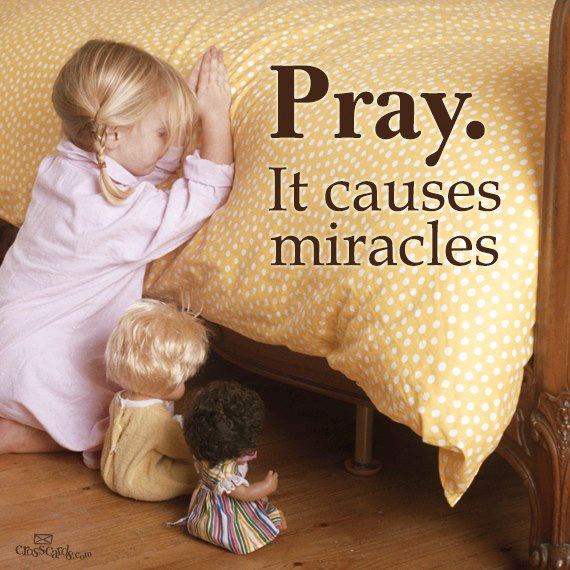 